Перечень изданных статей в зарубежных изданиях по результатам научно-исследовательской деятельности №Публикация1.
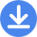 ОТБОР ГЛАВНЫХ ОБВИНЯЕМЫХ В ДЕЯТЕЛЬНОСТИ НЮРНБЕРГСКОГО И ТОКИЙСКОГО МЕЖДУНАРОДНЫХ ВОЕННЫХ ТРИБУНАЛОВ
Мезяев А.Б., Лестев А.Е.
Государство и право. 2023. № 2. С. 121-130. 2.
ФИЛОСОФИЯ ПРАВА И СОВРЕМЕННОЕ ЮРИДИЧЕСКОЕ ОБРАЗОВАНИЕ
Степаненко Р.Ф.
Государство и право. 2023. № 2. С. 172-176. 3.
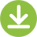 КОНФЛИКТ МЕЖДУ ЭКОВАС И МАЛИ: МЕЖДУНАРОДНО-ПРАВОВЫЕ И ПОЛИТИЧЕСКИЕ АСПЕКТЫ
Аду Яо.Н., Мезяев А.Б.
Вестник международных организаций: образование, наука, новая экономика. 2023. Т. 18. № 1. С. 170-189. 4.
ВЛИЯНИЕ ФИЗИЧЕСКОЙ АКТИВНОСТИ НА УДОВОЛЬСТВИЕ И УЧАСТИЕ В СПОРТИВНОЙ ДЕЯТЕЛЬНОСТИ, А ТАКЖЕ КАЧЕСТВО ЖИЗНИ У ДЕТЕЙ С БРОНХИАЛЬНОЙ АСТМОЙ
Шведько А.В., Кудяшева А.Н., Тумаров К.Б., Кудяшев Н.Х., Чертов Н.В.
Человек. Спорт. Медицина. 2023. Т. 23. № S1. С. 127-135. 5.
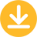 КУЛЬТУРОЛОГИЧЕСКИЙ ПОДХОД В ПРАВЕ: ПРОБЛЕМЫ МЕЖДИСЦИПЛИНАРНЫХ ИССЛЕДОВАНИЙ
Степаненко Р.Ф.
Государство и право. 2022. № 1. С. 64-74. 6.
ПРЕДВИДЕНИЕ В ПРАВЕ: МЕТОДОЛОГИЧЕСКИЕ ВОЗМОЖНОСТИ И ПЕРСПЕКТИВЫ
Степаненко Р.Ф.
Государство и право. 2022. № 11. С. 47-54. 7.
STATE SUPPORT AS THE FOUNDATION OF SUSTAINABLE ECONOMIC DEVELOPMENT
Bazarov R.T., Tishkina T.V., Basyrova E.I., Nikonova E.I., Volkov V.R.
В сборнике: Сooperation and Sustainable Development. Conference proceedings. Cham, 2022. С. 1115-1121. 8.
TERRITORIAL DEVELOPMENT BASED ON INCREASING THE COMPETITIVENESS OF AGRICULTURAL CONSUMER COOPERATIVES IN THE REPUBLIC OF TATARSTAN
Shipshova O.A., Xafisov D.F., Bushueva A.I., Kizevich M.V., Rahimova G.S.
В сборнике: Сooperation and Sustainable Development. Conference proceedings. Cham, 2022. С. 1517-1523. 9.
DEVELOPMENT OF A FAVORABLE ECONOMIC ENVIRONMENT FOR SMALL AND MEDIUM BUSINESSES IN THE COOPERATIVE SECTOR OF THE ECONOMY
Astrakhantseva E.A., Tishkina T.V., Basyrova E.I., Wegorzewo E.S., Bimurzaeva A.M., Bazarov R.T.
В сборнике: Сooperation and Sustainable Development. Conference proceedings. Cham, 2022. С. 557-564. 10.
PROBLEMS OF DEVELOPMENT OF INSURANCE COOPERATION IN RUSSIA
Fatkhullina N.K., Shchigortsova E.S., Vakhidova Z.R., Shamsutdinova V.V., Khasanova L.R.
В сборнике: Сooperation and Sustainable Development. Conference proceedings. Cham, 2022. С. 909-915. 11.
APPLICATION OF THE INFORMATION SYSTEM “1C: ENTERPRISE” IN THE COOPERATIVE SECTOR OF THE ECONOMY
Smolentseva L.V., Gainulova L.A., Akhmedova A.M., Khabibullina G.Z., Yunusova G.R.
В сборнике: Сooperation and Sustainable Development. Conference proceedings. Cham, 2022. С. 933-939. 12.
КОММУНИКАТИВНЫЙ АСПЕКТ МЕСТОИМЕННОЙ ВЕРБАЛИЗАЦИИ ПРОСТРАНСТВЕННОГО ДЕЙКСИСА В ТАТАРСКОМ И РУССКОМ ЯЗЫКАХ
Урунова Р.Д., Ягафарова Л.Т., Иванова Д.А., Глушкова С.Ю., Нигматуллина А.М.
Oriental Studies. 2022. Т. 15. № 3. С. 594-603. 13.
DUBIOUS OR DECISIVE? DIGGING DEEPER INTO THE UNCHARTERED PATH OF ACADEMIC GHOSTWRITING
Svirina A., Anand A.
Journal of Organizational Change Management. 2021. 14.
КУМУЛЯТИВНЫЙ ИНТЕРЕС ПРАВОВОЙ И ЭКОНОМИЧЕСКОЙ НАУК В МЕЖДИСЦИПЛИНАРНЫХ ИССЛЕДОВАНИЯХ СОВРЕМЕННЫХ СОЦИАЛЬНЫХ ПРОБЛЕМ
Степаненко Р.Ф.
Государство и право. 2021. № 5. С. 42-54. 15.
SOCIAL LAZINESS SYNDROME AS AN EFFECTIVENESS FACTOR OF A COLLECTIVE ACTIVITY
Popovich A.P., Polozov A.A., Bezukladnova L.A., Goncharova E.A., Kuznetsova Z.M., Kuznetsov A.S.
Minerva Orthopedics. 2021. Т. 72. № 2. С. 233-234. 16.
AEROBIC POWER OF LEGS MUSCLES STUDY AT A STEP-INCREASING LOAD AND HEART RATE IN 16- AND 17-YEAR-OLD SKIERS-RACERS DURING RECOVERY PERIOD
Petrov R., Mutaeva I., Kuznetsova Z.M., Kuznetsov A.S., Nagovitsyn R.
Minerva Orthopedics. 2021. Т. 72. № 2. С. 234-236. 17.
INDIVIDUAL MODELING OF SPEED-STRENGTH PREPAREDNESS
Pyanzin A.I., Kuznetsova L.V., Pyanzina N.N., Kuznetsova Z.M., Kuznetsov A.S., Gibadullin I.G., Mazkova I.G., Kuznetsov S.A.
Minerva Orthopedics. 2021. Т. 72. № 3. С. 341-342. 18.
ACTIVITY-BASED CONTEXT OF STUDENTS’ TECHNOLOGICAL CULTURE FORMATION CONCEPT ON THE BASIS OF ETHNIC-AESTHETIC VALUES
Nikitin G.A., Kharitonov M.G., Kuznetsova Z.M., Kuznetsov A.S., Kuznetsova E.A., Nagovitsyn R.
Minerva Orthopedics. 2021. Т. 72. № 3. С. 342-344. 19.
СПРАВЕДЛИВОСТЬ И ЗАКОНОПОРЯДОК: ТЕОРЕТИКО-МЕТОДОЛОГИЧЕСКИЙ АСПЕКТ
Степаненко Р.Ф.
Государство и право. 2020. № 6. С. 79-89. 20.
SOCIAL AND LEGAL GUARANTEES OF THE RIGHTS OF CONVICTS ACCORDING TO THE LEGISLATION OF THE RUSSIAN FEDERATION
Mustafina L.R., Khamitova G.M., Nafikova G.I.
Cuestiones Políticas. 2020. Т. 38. № 67. С. 303-311. 